ГОРОДСКАЯ  ДУМА  ГОРОДА  ДИМИТРОВГРАДАУльяновской областиР Е Ш Е Н И Ег.Димитровград  25 октября  2023  года  						                 № 3/39  .Об утверждении Плана работы Городской Думыгорода Димитровграда Ульяновской областина ноябрь - декабрь 2023 годаРуководствуясь частью 3 статьи 11 Регламента Городской Думы города Димитровграда Ульяновской области, Городская Дума города Димитровграда Ульяновской области четвёртого созыва решила:1. Утвердить План работы Городской Думы города Димитровграда Ульяновской области на ноябрь - декабрь 2023 года согласно приложению к настоящему решению.2. Настоящее решение и План работы Городской Думы города Димитровграда Ульяновской области на ноябрь - декабрь 2023 года подлежат официальному опубликованию и размещению на официальном сайте Городской Думы города Димитровграда Ульяновской области в информационно-телекоммуникационной сети «Интернет».3. Контроль исполнения настоящего решения возложить на Председателя Городской Думы города Димитровграда Ульяновской области.Председатель Городской Думыгорода ДимитровградаУльяновской области                                                                           К.Б. ДушковаПРИЛОЖЕНИЕк решению Городской Думы города Димитровграда Ульяновской области четвертого созыва от 25.10.2023 №3/39ПЛАНработы Городской Думы города ДимитровградаУльяновской области четвертого созыва на ноябрь - декабрь 2023 годаПРИЛОЖЕНИЕ 1к Плану работы Городской Думы города Димитровграда Ульяновской областина ноябрь - декабрь 2023 годаПЛАНнормотворческой деятельности Городской Думыгорода Димитровграда Ульяновской области ПРИЛОЖЕНИЕ 2к Плану работы Городской Думы города Димитровграда Ульяновской области на ноябрь-декабрь 2023 года График приёма граждан депутатами Городской Думы города ДимитровградаУльяновской области четвёртого созывав ноябре - декабре 2023 годаПисьменные обращения можно направлять: - по адресу: 433508, г. Димитровград, ул. Хмельницкого, 93, каб. 433; - на адрес электронной почты gordumadgrad@yandex.ru; - через интернет-приемную на сайте Городской Думы http://www.dumadgrad.ru. Устные обращения принимаются по тел. (8 84 235) 2-66-04, 2-45-83	№п/пДата,срокиНаименование мероприятияОтветственныйIОчередные заседания Городской ДумыОчередные заседания Городской ДумыОчередные заседания Городской Думы1.1.30.11.202314.12.202328.12.2023(на основании постановлений Председателя Городской Думы)О состоянии законности и правопорядкана территории города Димитровграда Ульяновской области в первом полугодии2023 годаПрокуратура города Димитровграда1.2.30.11.202314.12.202328.12.2023(на основании постановлений Председателя Городской Думы)О внесении изменений и дополнений в Устав муниципального образования «Город Димитровград» Ульяновской областиУставная комиссия,Комитеты1.3.30.11.202314.12.202328.12.2023(на основании постановлений Председателя Городской Думы)О внесении изменений в бюджет города Димитровграда Ульяновской области на 2023 год и плановый период 2024 и 2025 годовКомитет по финансово-экономической политике и городскому хозяйству1.4.30.11.202314.12.202328.12.2023(на основании постановлений Председателя Городской Думы)О внесении изменений в Прогнозный план (Программу) приватизации муниципального имущества города Димитровграда Ульяновской области на 2023 год и плановый период 2024-2025 годовКомитет по финансово-экономической политике и городскому хозяйству1.5.30.11.202314.12.202328.12.2023(на основании постановлений Председателя Городской Думы)Об утверждении Прогнозного плана (Программы) приватизации муниципального имущества города Димитровграда Ульяновской области на 2024 год и плановый период 2025-2026 годовКомитет по финансово-экономической политике и городскому хозяйству1.6.30.11.202314.12.202328.12.2023(на основании постановлений Председателя Городской Думы)Об утверждении бюджета города Димитровграда Ульяновской области на 2024 год и плановый период 2025 и 2026 годовКомитет по финансово-экономической политике и городскому хозяйству1.7.30.11.202314.12.202328.12.2023(на основании постановлений Председателя Городской Думы)О даче согласия на заключение договоров безвозмездного пользования в отношении имущества, находящегося в муниципальной собственности города Димитровграда Ульяновской областиКомитет по финансово-экономической политике и городскому хозяйству1.8.30.11.202314.12.202328.12.2023(на основании постановлений Председателя Городской Думы)О внесении изменений в Положение о Комитете по управлению имуществом города ДимитровградаКомитет по финансово-экономической политике и городскому хозяйству1.9.30.11.202314.12.202328.12.2023(на основании постановлений Председателя Городской Думы)Об утверждении Порядка установления льготной арендной платы и ее размеров юридическим и физическим лицам, владеющим на праве аренды находящимися в собственности города Димитровграда объектами культурного наследия (памятниками истории и культуры) народов Российской Федерации, вложившими свои средства в работы по их сохранению и обеспечившими выполнение этих работКомитет по финансово-экономической политике и городскому хозяйству1.10.30.11.202314.12.202328.12.2023(на основании постановлений Председателя Городской Думы)Об утверждении Порядка управления находящимися в собственности города Димитровграда Ульяновской области долями в уставных капиталах обществ с ограниченной ответственностьюКомитет по финансово-экономической политике и городскому хозяйству1.11.30.11.202314.12.202328.12.2023(на основании постановлений Председателя Городской Думы)Об утверждении Порядка осуществления от имени города Димитровграда Ульяновской области полномочий общего собрания участников общества с ограниченной ответственностью, 100 процентов долей в уставном капитале которого находятся в собственности города Димитровграда Ульяновской области Комитет по финансово-экономической политике и городскому хозяйству1.12.30.11.202314.12.202328.12.2023(на основании постановлений Председателя Городской Думы)О внесении изменений в Правила благоустройства территории города Димитровграда Ульяновской областиКомитет по градостроительной политике, жилищно-коммунальному хозяйству и благоустройству1.13.30.11.202314.12.202328.12.2023(на основании постановлений Председателя Городской Думы)Об утверждении Положения о муниципальном контроле за исполнением единой теплоснабжающей организацией обязательств по строительству, реконструкции и (или) модернизации объектов теплоснабжения на территории города Димитровграда Ульяновской областиКомитет по градостроительной политике, жилищно-коммунальному хозяйству и благоустройству1.14.30.11.202314.12.202328.12.2023(на основании постановлений Председателя Городской Думы)О результатах проведенной Администрацией города Димитровграда Ульяновской области работы по созданию новых мест захороненияКомитет по градостроительной политике, жилищно-коммунальному хозяйству и благоустройству1.15.30.11.202314.12.202328.12.2023(на основании постановлений Председателя Городской Думы)Об установлении границ территории, на которой осуществляется территориальное общественное самоуправлениеКомитет по социальной политике и местному самоуправлению1.16.30.11.202314.12.202328.12.2023(на основании постановлений Председателя Городской Думы)О признании утратившими силу (отмене) решений Совета депутатов города Димитровграда Ульяновской области и Городской Думы города Димитровграда Ульяновской областиКомитет по социальной политике и местному самоуправлению1.17.30.11.202314.12.202328.12.2023(на основании постановлений Председателя Городской Думы)О согласовании документов о награжденииКомитет по социальной политике и местному самоуправлению1.18.30.11.202314.12.202328.12.2023(на основании постановлений Председателя Городской Думы)О законодательных инициативах в Законодательное Собрание Ульяновской областиКомитет по социальной политике и местному самоуправлению,Комитет по финансово-экономической политике и городскому хозяйствуКомитет по градостроительной политике, жилищно-коммунальному хозяйству и благоустройству1.19.30.11.202314.12.202328.12.2023(на основании постановлений Председателя Городской Думы)Об утверждении состава Комиссии по муниципальным наградам при Городской Думе города Димитровграда Ульяновской области четвертого созываПредседатель Городской Думы1.20.30.11.202314.12.202328.12.2023(на основании постановлений Председателя Городской Думы)О включении депутатов Городской Думы города Димитровграда Ульяновской области четвёртого созыва в состав комиссий, рабочих групп при Администрации города Димитровграда Ульяновской областиПредседатель Городской Думы1.21.30.11.202314.12.202328.12.2023(на основании постановлений Председателя Городской Думы)Об утверждении Плана работы Городской Думы города Димитровграда Ульяновской области четвертого созыва на первое полугодие 2024 годаПредседатель Городской ДумыIIРабота комитетов Городской ДумыРабота комитетов Городской ДумыРабота комитетов Городской Думы2.1.21.11.202305.12.202319.12.2023Заседания комитета по градостроительной политике, жилищно-коммунальному хозяйству и благоустройствуПредседатель комитета2.2.22.11.202306.12.202320.12.2023Заседания комитета по финансово-экономической политике и городскому хозяйствуПредседатель комитета2.3.23.11.202307.12.202321.12.2023Заседания комитета по социальнойполитике и местному самоуправлениюПредседатель комитета2.4.По планам работы комитетовРазработка и рассмотрение муниципальных правовых актов и вынесение их на рассмотрение Городской ДумыКомитетыГородской Думы2.5.По планам работы комитетовРассмотрение законодательных инициатив в Законодательное Собрание Ульяновской областиКомитетыГородской Думы2.6.По планам работы комитетовКонтроль за исполнением Администрацией города Димитровграда полномочий по решению вопросов местного значенияКомитетыГородской Думы2.7.По планам работы комитетовКонтроль исполнения решений, принятых Городской ДумойКомитетыГородской ДумыIIIРабота Президиума Городской ДумыРабота Президиума Городской ДумыРабота Президиума Городской Думы3.1.23.11.202321.12.2023Формирование повестки дня заседаний Городской ДумыПредседатель Городской ДумыIVРабота фракцийРабота фракцийРабота фракций4.1.По планам работы фракцийОсуществление деятельности в соответствии с порядком работы фракцийРуководители фракцийVДепутатская деятельностьДепутатская деятельностьДепутатская деятельность5.1.По отдельным графикамРабота в избирательных округах Депутаты5.2.По отдельным графикамПриём граждан по личным вопросамДепутатыVIИнформационно-аналитическая деятельностьИнформационно-аналитическая деятельностьИнформационно-аналитическая деятельность6.1.По отдельному плануПодготовка информационно-аналитических материалов о деятельности Городской Думы, комитетов и депутатов Городской Думы, опубликование в средствах массовой информации, размещение на официальном сайте Городской ДумыОрганизационный отделVIIПрочие мероприятияПрочие мероприятияПрочие мероприятия7.1.По отдельным планамЗаседания комиссий и рабочих групп, созданных при Городской Думе и Администрации городаДепутаты7.2.По отдельному плануВстреча депутатов с Главой города ДимитровградаПредседатель Городской Думы Депутаты7.3.По отдельному плануУчастие в общезначимых городских мероприятияхПредседатель Городской Думы Депутаты7.4.По календарюУчастие в подготовке и проведениигосударственных, профессиональных и религиозных праздников, юбилейных датПредседатель Городской Думы Депутаты№п/пНаименованиепроекта решенияОтветственныеза подготовкупроекта решенияОтветственныйкомитет (комиссия) Городской ДумыСрок рассмотренияпроекта решенияна заседанииГородской ДумыЦельпринятиярешения1.О внесении изменений и дополнений в Устав муниципального образования«Город Димитровград» Ульяновской области Правовой отдел аппаратаГородской ДумыКомитеты Городской Думы ноябрь - декабрьСовершенствование правового регулирования2.О признании утратившими силу (отмене) решений Городской Думы города Димитровграда Ульяновской областиПравовой отдел аппаратаГородской ДумыКомитеты Городской Думы ноябрь - декабрьСовершенствование правового регулирования№ФИО депутатаГрафик приемаМесто приемаДатыОдномандатные избирательные округаОдномандатные избирательные округаОдномандатные избирательные округаОдномандатные избирательные округаОдномандатные избирательные округа1Соловьев М.А.последняя средамесяца17.30-18.30МАУК ЦКиД «Восход»пр. Ленина, 17(по согласованию)29 ноября27 декабря2Чеканова И.В.последняя средамесяца16.30-17.30МАУК ЦКиД «Восход»,пр. Ленина, 17(по согласованию)29 ноября27 декабря3Бегинина И.И.последний вторник месяца18.00-19.00МБОУ Городская гимназияул. Славского, 11(по согласованию)28 ноября26 декабря4Выжимов С.А.последний    вторникмесяца13.00-14.00Общественная приемная партии «ЕДИНАЯ РОССИЯ»ул. Куйбышева, 20328 ноября26 декабря5Долгов А.И.последний вторникмесяца18.00-19.00Общественная приемная партии «ЕДИНАЯ РОССИЯ»ул. Куйбышева, 20328 ноября26 декабря7Авхимович А.С.последний вторникмесяца15.00 – 16.00Общественная приемнаяпартии «ЕДИНАЯ РОССИЯ»ул.       Куйбышева, 20328 ноября26 декабря8Королев С.С.последний четверг месяца 11.00-12.00Общественная приемнаяпартии «Новые люди»ул. Юнг Северного флота, 20,первый этаж, каб.10930 ноября28 декабря9Порхаева Е.Е.четвертый четверг 17.00 - 18.00Социально-информационный отдел центральной городской библиотекиул. 9 Линия, 15(по согласованию)23 ноября9Порхаева Е.Е.четвертый четверг 17.00-18.00Библиотека «Информационно-экологический центр им. В.В. Бианки»ул. Московская, 79(по согласованию)28 декабря10Дегтярева Н.А.вторая среда месяца16.00-17.00здание Администрации городаул. Хмельницкого, 93,каб. 4338 ноября13 декабря11Душкова К.Б.второй вторник месяца17.00-18.00Центральная городская библиотека,ул. Западная, 7(по согласованию)14 ноября12 декабря11Душкова К.Б.второй четверг месяца16.00-18.00Здание Администрации городаул. Хмельницкого, 93,каб. 4339 ноября14 декабря12Лукьянов К.Ю.второй вторник месяца17.00-19.00Центральная городская библиотекаул. Западная, 7(по согласованию)14 ноября12 декабря13Завьялов А.Л.последний вторник месяца17.30-18.30Общественная приемная партии «ЕДИНАЯ РОССИЯ»ул. Куйбышева, 20328 ноября26 декабря14Трифонов А.В.первый и второй вторник месяца17.00-18.00Библиотека «Информационно-досуговый центр»ул. Черемшанская, 114(по согласованию)7, 14 ноября5, 12 декабря15Сингатов Ф.И.последняя среда    месяца15.00-16.00Общественная приемная партии «ЕДИНАЯ РОССИЯ»ул. Куйбышева, 20329 ноября27 декабря Единый избирательный округЕдиный избирательный округЕдиный избирательный округЕдиный избирательный округЕдиный избирательный округ1Бяхтыгареев Р.Г.каждый четверг17.00-19.00Общественная приемная партии «Справедливая Россия»ул. Московская, 302, 9, 16, 23, 30 ноября7, 14, 21, 28декабря2Вазыхова З.Ш.последнийвторник месяца16.00-17.00Общественная приемная партии «ЕДИНАЯ РОССИЯ»ул. Куйбышева, 20328 ноября26 декабря3Владимиркин О.Н.каждая среда18.00-19.30Общественная приемнаяпартии «Новые люди»ул. Юнг Северного флота, 20, первый этаж, каб.1091, 8, 15, 22, 29 ноября6, 13, 20, 27декабря4Гатауллин А.Н.последний четверг месяца17.00-19.00Здание «Креативное бизнес-пространство «Горизонт»пр. Димитрова, 8 а, каб.206(по согласованию)30 ноября28 декабря5Ерышев А.П.третий четверг месяца17.00 – 18.00Библиотека семейного чтенияул. Куйбышева, д. 144(по согласованию)16 ноября21 декабря6Крючков С.Н.каждый понедельник и пятница14.00-16.00Общественная приемная партии КПРФул. Гвардейская, 276, 10, 13, 17, 20, 24, 27 ноября1, 4, 8, 11, 15, 18, 22, 25 декабря7Мурзаханов Г.А.каждый четверг, кроме последнего четверга месяца14.00-16.00Общественная приемная партии КПРФул. Гвардейская, 272, 9, 16, 23 ноября7, 14, 21 декабря8Печёрина Н.А.последний вторник месяца18.00-19.00МБОУ Городская гимназия,ул. Славского, 11(по согласованию)28 ноября26 декабря9Салихов Р.Ж.последний вторник месяца16.00-17.00Общественная приемная партии «ЕДИНАЯ РОССИЯ»ул. Куйбышева, 20328 ноября26 декабря10Саркисян А.М.последний вторник месяца12.00-13.00Общественная приемная партии «ЕДИНАЯ РОССИЯ»ул. Куйбышева, 20328 ноября26 декабря11Тарасов Д.В.последний вторникмесяца14.00-15.00Общественная приемная партии «ЕДИНАЯ РОССИЯ»ул. Куйбышева, 20328 ноября26 декабря12Тихонов И.М.последняя средамесяца16.30-17.30МАУК ЦКиД «Восход»,пр. Ленина, 17(по согласованию)29 ноября27 декабря13Толстошеев А.А.третий четверг месяца15.00-16.00Общественная приемная партии «ЕДИНАЯ РОССИЯ»ул. Куйбышева, 20316 ноября21 декабря14Червяков А.А.каждая пятница17.00-18.00(кроме ноября 2023)Общественная приемная партии «ЛДПР»ул. Юнг Северного флота, д. 107, офис 11, 8, 15, 22 декабря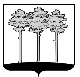 